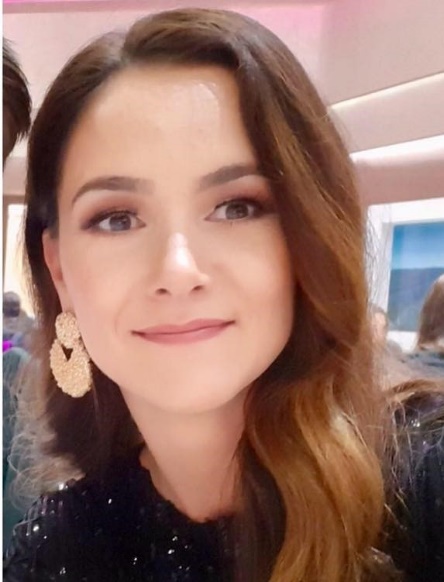 Romana BarbarićSenior ass. PhD, Dr. Bosnia and HerzegovinaSpecialist psychiatrist, permanently employed at the Psychiatry Clinic of the University Clinical Hospital Mostar. She passed the specialist exam in psychiatry in 2017. and received her doctorate in 2021 at the Faculty of Medicine of the University of Mostar under the mentorship of prof. Ph.D. Miro Jakovljević. In the same year, she was elected to the position of senior assistant and was included in teaching in the field of psychiatry at the Faculty of Medicine, Faculty of health study, Philosophy and Law of the University of Mostar. From 2005 to 2022, he was a member of the organizing committee of the international symposium Mostar Psychiatric Saturday. She has completed a preparatory course in group analysis and participated in several years of education in group analysis. She is the author of the book Medical psychology and co-author in the writing of three other books that are university textbooks. She participated in three international scientific projects in the field of psychiatry. She is the author and co-author of 40 professional and scientific papers, over 20 of which are in the CC database. There are 314 citations in Google Scholar. As an author and co-author, she appeared at several domestic and international symposia and congresses.She is married, lives in Mostar with her husband and two children.